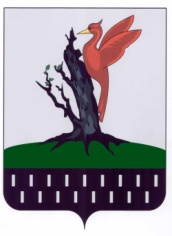 КОНТРОЛЬНО-СЧЕТНАЯ ПАЛАТА ЕЛАБУЖСКОГО МУНИЦИПАЛЬНОГО РАЙОНА РЕСПУБЛИКИ ТАТАРСТАНЗаключениена проект решения Елабужского городского Совета «О бюджете муниципального образования город Елабуга  Елабужского муниципального района Республики Татарстан на 2020 год и на плановый период 2021 и 2022 годов»Елабуга 20191. Общие положения Заключение Контрольно-счетной палаты Елабужского муниципального района на проект бюджета  муниципального образования город Елабуга на 2020 год и на плановый период 2021 и 2022 годов (далее – Заключение) подготовлено в соответствии с Бюджетным кодексом Российской Федерации, Бюджетным кодексом Республики Татарстан, Положением о бюджетном процессе муниципального образования город Елабуга, Положением о Контрольно-счетной палате Елабужского  муниципального района.Целью проведения экспертизы определение достоверности и обоснованности показателей формирования проекта решения о бюджете на очередной финансовый год и на плановый период.Задачами экспертизы являются определение соответствия данного проекта бюджета,  документов, представленных с проектом бюджета, бюджетному законодательству и Положению о бюджетном процессе.При проведении экспертизы Контрольно-счетная палата исходила из необходимости оценки соответствия проекта решения Елабужского городского Совета «О бюджете муниципального образования город Елабуга  Елабужского муниципального района Республики Татарстан на 2020 год и на плановый период 2021 и 2022 годов» требованиям бюджетного законодательства.Проект решения представлен   муниципальным образованием город Елабуга  Елабужского муниципального района Республики Татарстан (далее Поселение) в Контрольно-счетную палату в соответствии требованиями статьи 185 Бюджетного кодекса Российской Федерации.Перечень и содержание документов и материалов, представленных одновременно с проектом бюджета, полностью  соответствуют требованиям статьи 184.1, 184.2 Бюджетного кодекса Российской Федерации.2.Общая характеристика бюджета на 2020 год и плановый период 2021 и 2022 годов (тыс. рублей)2.1. Основные направления бюджетной и налоговой политикиОсновные направления бюджетной и налоговой политики бюджета города Елабуга на 2020 год и плановый период 2021 и 2022 годов сформированы исходя из положений основных направлений бюджетной, налоговой и таможенно-тарифной политики Российской Федерации, Республики Татарстан  на 2020 год и на плановый период 2021 и 2022 годов, послания Президента Республики Татарстан Государственному Совету Республики Татарстан, федеральных законов, вносящих изменения в бюджетную и налоговую систему Российской Федерации.Основными целями налоговой политики являются: сохранение бюджетной устойчивости, получение необходимого объема доходов бюджетов, создание условий для развития предпринимательской деятельности в Елабужском муниципальном районе.Приоритетным направлением налоговой политики города Елабуга  является привлечение инвестиций, обеспечение благоприятного инвестиционного климата, развитие инфраструктуры поддержки инвестиционной и предпринимательской деятельности, что в конечном итоге направлено на наращивание налогового потенциала города. Формирование проекта бюджета Поселения на 2020 год и на плановый период 2021 – 2022 годов происходит в условиях постепенного улучшения динамики макроэкономических показателей и сохранения невысокой конъюнктуры цен на энергоносители, что обусловливает необходимость продолжения решения фундаментальной задачи в сфере бюджетной политики Поселения на предстоящий трехлетний период 2020 – 2022 годов – обеспечения долгосрочной сбалансированности и устойчивости бюджетной системы как базового принципа ответственной и эффективной бюджетной политики.В процессе исполнения бюджета сохраняются риски не достижения запланированного в экономических и бюджетных прогнозах уровня цен на сырьевых рынках и, соответственно, доходов бюджета, формируемых от деятельности хозяйствующих субъектов соответствующих отраслей. Также существуют риски, связанные с недостаточностью фактических темпов роста экономики относительно уровня, учитываемого при бюджетном планировании. С учетом этого, необходимо продолжать с осторожностью подходить к формированию доходной части бюджета и придерживаться соответствующей сдержанной политики при планировании расходной части бюджета.В целях минимизации рисков несбалансированности бюджет Поселения на 2020 – 2022 годы формируется на основе использования основных параметров прогноза социально-экономического развития Поселения и предельных уровней цен (тарифов) на услуги компаний инфраструктурного сектора на 2020 год и на плановый период 2021- 2022 годов по базовому варианту, принятому за основу для разработки параметров федерального и республиканского бюджетов на 2020 – 2022 годы, который характеризуется развитием экономики в условиях сохранения консервативных тенденций изменения внешних факторов при сохранении безопасной консервативной бюджетной политики. Данный подход представляется наиболее целесообразным, в первую очередь, при формировании прогноза доходной части бюджета. В связи с этим сохраняется актуальность и важность продолжения последовательной реализации мер по наращиванию доходной базы всех уровней бюджетов, в том числе проведение работы по оптимизации налоговых льгот на основе их инвентаризации и дополнительного рассмотрения на предмет эффективности.При планировании бюджетных расходов неизменным принципом и приоритетом остается обеспечение исполнения всех ранее принятых социальных обязательств бюджета Поселения. Необходимость выполнения указанных обязательств ведет к сохранению социальной ориентации бюджета. Осуществление соответствующих бюджетных расходов связано с вопросами повышения качества жизни населения, адресным решением социальных проблем.В рамках формирования проекта бюджета Поселения, при рассмотрении вопросов, связанных с принятием дополнительных расходных обязательств, сохраняются принятые в предыдущие годы подходы, направленные на исключение возникновения несбалансированности бюджета. Инициативы и предложения по принятию новых расходных обязательств должны рассматриваться исключительно после соответствующей оценки их эффективности, пересмотра нормативных правовых актов, устанавливающих действующие расходные обязательства, и учитываться только при условии обеспечения соответствующими источниками финансирования. Это означает, что важным фактором при обеспечении сбалансированности и устойчивости бюджетов всех уровней и одним из направлений бюджетной политики Поселения продолжает оставаться безусловное соблюдение принципа отказа от принятия бюджетных обязательств, не обеспеченных реальными источниками финансирования.В предстоящий трехлетний период одним из основных направлений работы остается реализация политики по повышению эффективности бюджетных расходов. Это позволит, в том числе, выявить определенные резервы в процессе формирования и исполнения расходной части бюджета. Необходимо продолжать повышать роль программно-целевого планирования с использованием таких его преимуществ, как повышение обоснованности бюджетных ассигнований на этапе их формирования, обеспечение их большей прозрачности для общества и появление более широких возможностей для оценки их эффективности. Система формирования бюджета на основе муниципальных программ должна способствовать достижению стратегических целей развития бюджета Поселения в условиях ограниченных финансовых ресурсов. Оценка реализации муниципальных программ и достижения, установленных в них целевых индикаторов должна получить дальнейшее развитие и оказывать большее влияние на принятие решение при бюджетном планировании на очередной трехлетний период. Продолжает сохранять свою актуальность задача по повышению качества оказываемых муниципальных услуг и совершенствованию их финансового обеспечения. Одним из актуальных направлений работы продолжает оставаться рассмотрение возможности и целесообразности оказания муниципальных услуг на конкурентной основе с активным вовлечением в этот процесс негосударственных организаций. Также следует сохранять повышенное внимание к вопросам получения муниципальными организациями доходов от оказания платных услуг.В части капитальных расходов сохраняется необходимость усиления работы по предварительной оценке ожидаемой эффективности таких расходов, расширения практики использования конкурсных процедур, предваряющих принятие решения о включении в бюджет соответствующих расходов, а также дальнейшего развития подходов по осуществлению текущего и последующего финансового контроля эффективности расходования данных средств.В части повышения операционной эффективности расходования бюджетных ресурсов по-прежнему актуальны такие направления работы, как недопущение роста дебиторской задолженности, создание условий для более равномерного использования бюджетных средств, в течение года.В последние годы, а также в предстоящий трехлетний период 2020 – 2022 годов усиливается значимость такого направления бюджетной политики, как повышение открытости и прозрачности бюджетов всех уровней и финансовой деятельности публично-правовых образований в целом. В целях реализации принципа прозрачности (открытости), а также для повышения эффективности принимаемых решений, обеспечения целевого использования бюджетных средств и возможности общественного контроля необходимо регулярное информирование населения об осуществлении бюджетного процесса на всех его стадиях.Сохраняется актуальность и важность продолжения последовательной реализации мер по наращиванию доходной базы всех уровней бюджетов, в том числе проведение работы по оптимизации налоговых льгот на основе их инвентаризации и дополнительного рассмотрения на предмет эффективности.В предстоящий трехлетний период основным приоритетом при планировании бюджетных расходов является ориентирование на достижение целей и выполнение задач,  поставленных Указом Президента Российской Федерации от 7 мая 2018 года № 204 «О национальных целях и стратегических задачах развития Российской Федерации на период до 2024 года». Все это обусловливает необходимость продолжения решения фундаментальной задачи в сфере бюджетной политики на предстоящий трехлетний период 2020 – 2022 годов  обеспечения долгосрочной сбалансированности и устойчивости бюджетной системы как базового принципа ответственной и эффективной бюджетной политики.Продолжает сохранять свою актуальность задача по обеспечению определенного уровня заработной платы работников бюджетной сферы. В частности, необходимо обеспечить сохранение достигнутых в 2018 году целевых показателей соотношения заработной платы данных работников со средней заработной платой по экономике, установленных Указом Президента Российской Федерации от 7 мая 2012 года № 597 «О мероприятиях по реализации государственной социальной политики». Одновременно необходимо обеспечить своевременное и в полном объеме увеличение заработной платы работникам бюджетной сферы в меру повышения минимального размера оплаты труда. Неизменным принципом и приоритетом при планировании бюджетных расходов остается обеспечение исполнения всех социальных обязательств Поселения. Необходимость выполнения данных обязательств ведет к сохранению социальной ориентации бюджета. Важным фактором при обеспечении сбалансированности и устойчивости бюджетов всех уровней и одним из направлений бюджетной политики Поселения продолжает оставаться безусловное соблюдение принципа отказа от принятия бюджетных обязательств, не обеспеченных реальными источниками финансирования. В рамках формирования проекта бюджета Поселения, при рассмотрении вопросов, связанных с принятием дополнительных расходных обязательств, сохраняются принятые в предыдущие годы подходы, направленные на исключение возникновения несбалансированности бюджета. Инициативы и предложения по принятию новых расходных обязательств должны рассматриваться исключительно после соответствующей оценки их эффективности, пересмотра нормативных правовых актов, устанавливающих действующие расходные обязательства, и учитываться только при условии обеспечения соответствующими источниками финансирования.Вместе с тем, при формировании и исполнении расходной части бюджета необходимо не только полное обеспечение первоочередных и социально-значимых расходов, но и поддержание оптимального соотношения текущих расходов и расходов капитального характера. В части капитальных расходов необходимо дальнейшее усиление работы по предварительной оценке ожидаемой эффективности таких расходов, расширение практики использования конкурсных процедур, предваряющих принятие решения о включении в бюджет соответствующих расходов, а также развитие подходов по осуществлению текущего и последующего финансового контроля эффективности расходования данных средств.В предстоящий трехлетний период одним из основных направлений работы также остается реализация политики по повышению эффективности бюджетных расходов. При этом сохраняет важность использование преимуществ программно-целевого планирования, таких как повышение обоснованности бюджетных ассигнований на этапе их формирования, обеспечение их большей прозрачности для общества и появление более широких возможностей для оценки их эффективности. Система формирования бюджета на основе муниципальных программ должна способствовать достижению стратегических целей развития Поселения. В федеральном законодательстве в сфере межбюджетных отношений приняты изменения. Новшествами, применяемыми при формировании бюджетов начиная с 2020 года, является то, что при предоставлении из бюджета района дотаций, на выравнивание бюджетной обеспеченности поселений, финансовый орган муниципального района вправе заключать с главами местных администраций (руководителями исполнительно-распорядительных органов) муниципальных образований, получающих указанные дотации соглашения, которыми предусматриваются меры по социально-экономическому развитию и оздоровлению муниципальных финансов поселений. Порядок, сроки заключения соглашений и требования к соглашениям, устанавливаются Исполнительным комитетом Елабужского муниципального района.Указанные меры направлены на создание условий для максимальной сбалансированности местных бюджетов.В процессе исполнения бюджета сохраняются риски не достижения запланированного в экономических и бюджетных прогнозах. Также существуют риски, связанные с недостаточностью фактических темпов роста экономики относительно уровня, учитываемого при бюджетном планировании. С учетом этого, необходимо продолжать с осторожностью подходить к формированию доходной части бюджета и придерживаться соответствующей сдержанной политики при планировании расходной части бюджета.Основным подходом при этом продолжит оставаться отказ от привлечения средств на финансовом рынке путем осуществления кредитов от кредитных организаций. В целях минимизации рисков несбалансированности бюджет Поселения на 2020 – 2022 годы предлагается традиционно формировать на основе использования сценарных условий прогноза социально-экономического развития Поселения на период 2020-2022 годов по базовому варианту.  3. Прогноз исходных макроэкономических показателей для составления проекта бюджетаВ соответствии с Бюджетным кодексом Прогноз социально-экономического развития муниципального образования город Елабуга является основой для разработки бюджета муниципального образования город Елабуга. Следует отметить, что прогноз сформирован на основе сценарных условий рекомендованных Минэкономразвития России, прогноза социально-экономического развития Республики Татарстан и плановых показателей развития ведущих предприятий города и района.Прогноз социально-экономического развития поселения «город Елабуга» Елабужского муниципального района на 2020 год и на период  2021-2022 годыПрогноз социально-экономического развития муниципального образования «Город Елабуга»  на  2020 год и на плановый период 2021-2022 годы, который сформирован в соответствии с базовым вариантом сценарных условий, рекомендованным Минэкономразвития России в качестве основного. Во внимание приняты тенденции развития МО «Город Елабуга», сложившиеся за 7 месяцев текущего года.По итогам текущего года индекс промышленного производства ожидается на уровне 97,8% с дальнейшим увеличением показателя к 2022 году до 102%. (по РТ – 101,6%, по РФ – 102,3%). Снижение показателя связано с реструктуризацией компании Ford Sollers и сокращением производственных мощностей ООО «Форд Соллерс Елабуга». Объем отгруженной продукции в отчетном году составит порядка 135 млрд.рублей. (2018г. – 132,3 млрд.руб.) Положительное влияние оказало развитие производств резидентов ОЭЗ «Алабуга», доля которых в объеме отгруженной продукции составляет 65%. В текущем году предприятие «Хаят Кимья» открыло вторую линию по производству бумаги-основы, что позволило  увеличить объем отгруженных товаров почти в 2 раза. «П-Д Татнефть-Алабуга Стекловолокно» завершили работы по модернизации стекловаренного оборудования, производственные мощности предприятия увеличились с 24 до 32 тысяч тонн в год.Кроме того  за год  введено в эксплуатацию 3 компании (ООО «Август –Алабуга» - производство средств защиты растений, ООО «Транснефть-Синтез» - производство противотурбулентных присадок, ООО «ТН-Алабуга» -производство однокомпонентных монтажных полиуретановых пен). Учитывая данные значимых предприятий города и района, а также дальнейшее развитие ОЭЗ в 2020 году  индекс промышленного производства прогнозируется на уровне 105,4%, 102,3% - к 2022 году. В строительном комплексе  ожидается сдержанная динамика – темпы роста объемов работ по виду деятельности «Строительство» в сопоставимых ценах находятся в диапазоне 100,6 - 100,3%.Ежегодно планируется вводить порядка 38,5 тысяч  квадратных метров жилья.На потребительском рынке на текущий период наблюдается незначительная активность. По итогам года планируется увеличение роста оборота розничной торговли на 0,8% в сопоставимых ценах к уровню 2018 года. В 2020-2022 годы прогнозируется рост розничного товарооборота в пределах 100,2-100,9%.Одним из показателей эффективности работы является полученная предприятиями прибыль.В 2019 году объем прибыли оценивается на уровне 7,2 млрд.рублей с ростом к 2022 году до 8 млрд.рублей.Доля прибыльных крупных и средних предприятий за январь-июнь составила 70% (аналогичный период 2018г. – 75%). Сумма полученной прибыли этих предприятий составила 9,8 млрд.рублей. (аналогичный период 2018г. – 2,5 млрд.рублей).По оценке 2019 года объем инвестиций в основной капитал составит 20 млрд.рублей , темп роста по отношению к 2018 году – 58,5% в сопоставимых ценах. Оценка показателя сформирована  с учетом заявленных инвестиций отчитавшихся предприятий и инвестиционных проектов, планируемых к реализации.По данным ООО «ОЭЗ Алабуга» объем инвестиций на строительство инфраструктуры  в 2019г. составят  1,7 млрд рублей, в 2020 году – 2,5 млрд  рублей, в 2021г – 0,8 млрд рублей. Объем инвестиций, прогнозируемых резидентами на строительство и модернизацию основных фондов в 2019г. составят  9,3 млрд  рублей, в 2020 году – 4,6 млрд рублей, в 2021г – 5,5 млрд руб., в 2022г. – 4,2 млрд руб.Привлечению инвестиций в первую очередь способствует особая экономическая зона «Алабуга», где уже зарегистрировано 57 резидентов, из них  33 компаний ведут производственную деятельность по выпуску конкурентоспособной продукции.Важным фактором в экономике является малый и средний бизнес. По итогам I полугодия наблюдается снижение числа малых и средних предприятий. Количество экономически активных предприятий сократилось на 2% к соответствующему периоду прошлого года и составило 1274 единиц (I полугодие 2018г. – 1301 ед.) Их оборот сохранился на уровне прошлого года и составил порядка 15 млрд.рублей. На предприятиях занято – 7,6 тысяч чел. или 24% от общей численности работников. Доля малого и среднего бизнеса в валовом территориальном продукте в 2019 году оценивается на уровне 24,8% с последующим ростом к 2022 году до 25,5%.  При этом немаловажное значение имеет государственная поддержка предпринимательства. По показателям социальной сферы следует отметить следующее.Уровень безработицы в городе Елабуга к концу 2019 года ожидается в пределах 0,93%, со снижением к  2021 году до 0,88%. Фонд фонда оплаты труда рассчитан исходя из прогнозируемой средней заработной платы предприятий и бюджетных учреждений.Среднемесячная заработная плата одного работника на предприятиях и организациях Елабужского муниципального района, включая субъекты малого и среднего предпринимательства, в 2019 году оценивается в размере 37523 рублей, рост к уровню 2018 года 7,6%. (2018г. – 34872 руб.)Дальнейший рост по годам планируется на уровне 105,1-106,5%.Темпы роста фонда оплаты труда  в 2019 году ожидаются в пределах 106,8%. Прогноз социально-экономического развития,  лежащий в основе  проекта бюджета  муниципального образования «Город Елабуга» на 2020 год и на плановый период 2021-2022 годы соответствует основным направлениям Стратегии развития Елабужского муниципального района до 2021 года и на перспективу до 2030 года и вносимым в нее изменениям и корректировкам.4. Доходы  муниципального образования город ЕлабугаДоходная часть  бюджета города на 2020-2022 годы включает три группы доходов: налоговые, неналоговые и безвозмездные поступления.В бюджет города Елабуга, согласно действующему бюджету законодательству, зачисляются следующие платежи:- налог на доходы физических лиц по нормативу 10 %,- налог на имущество физических лиц по нормативу 100%,- земельный налог по нормативу 100%,- налог на игорный бизнес по нормативу 50%,- аренда земель по нормативу 50%,- доходы от продажи имущества по нормативу 100 %,- доходы от продажи земельных участков – по нормативу 50%,- штрафы -100%.											    (тыс. рублей)Прогнозный объем налоговых и неналоговых доходов на 2020 год составляет 318 573,8 тыс. рублей, на 2021 год – 326 220,2 тыс. рублей, на 2022 год – 334 908,1 тыс. рублей. Среди налоговых доходов наиболее объемным является налог на доходы физических лиц, составляющий 63 % от общей суммы налоговых доходов.  Тогда как, в 2019 году составлял 60 процентов.Основные источники налоговых поступлений: -налог на доходы физических лиц в бюджет города  в 2020 году прогнозируется в сумме 192 006,3 тыс. рублей, в 2021 году – 196 232,2 тыс. рублей, в 2022 году – 200 745,6 тыс. рублей; - земельный налог, поступления по которому в 2020-2022 годах  прогнозируются в сумме по 80 076,5 тыс. рублей ежегодно;- налог на имущество физических лиц прогнозируется в 2020 году в сумме 31 413,0 тыс. рублей, в 2021-2022 годах соответственно 34 554,3 тыс. рублей и 37 808,0 тыс. рублей; -единый сельскохозяйственному налогу в бюджет города в  2020 году  прогнозируются в сумме 255,0 тыс. рублей, в 2021-2022 годах в сумме по 265,2 тыс. рублей и 256,0 тыс. рублей; - налог на игорный бизнес в бюджет города прогнозируется в 2020-2022 годах в сумме по 323,0 тыс. рублей ежегодно.Прогноз неналоговых доходы прогнозируются на 2020 год  в объеме 14 500 тыс. рублей, в том числе доходы от аренды земли – 9 000,0 тыс. рублей, от продажи земли – 5 000,0 тыс. рублей, поступления  штрафов – 500,0 тыс. рублей ежегодно, в 2021 году прогнозируется в сумме 14 769,0 тыс. рублей, в 2022 году – 15 699,0 тыс. рублей или 88 % от утвержденного показателя на 2019 год.Безвозмездные поступленияОбъем дотации на выравнивание бюджетной обеспеченности, передаваемый бюджету города из бюджета Елабужского муниципального района в виде межбюджетных трансфертов, в 2020 году составит – 21 560,2 тыс. рублей или 78% от утвержденного показателя на 2019 год,  на 2021 год – 17 215,4 тыс. рублей, на 2022 год – 18 754,9 тыс. рублей.Таким образом, на 2020 год доходы бюджета города Елабуга составят 340 134,0 тыс. рублей, в том числе 307 787,1 тыс. рублей – налоговые и неналоговые доходы, 21 560,2 тыс. рублей – безвозмездные поступления.На 2021 год доходы бюджета города Елабуга планируются на сумму   343 435,6 тыс. рублей, в том числе 326 220,2 тыс. рублей – налоговые и неналоговые доходы, 17 215,4 тыс. рублей – безвозмездные поступления.На 2022 год доходы бюджета города Елабуга прогнозируются в сумме   353 663,0 тыс. рублей, в том числе 334 908,1 тыс. рублей – налоговые и неналоговые доходы, 18 754,9 тыс. рублей – безвозмездные поступления. 5. Расходы муниципального образования город Елабуга5.1. Общая характеристика расходовРасходы бюджета города сформированы исходя из действующих расходных обязательств, индексов-дефляторов, основных направлений бюджетной политики и утвержденными муниципальными программами.Конкретные индексы – дефляторы указаны в основных направлениях бюджетной и налоговой политики муниципального образования город Елабуга на 2020 – 2022 годы. На основе этих параметров сформирована расходная часть бюджета на 2020 год в сумме  340134,0 тыс. рублей и на плановый период 2021 и 2022 годов в суммах 343 435,6 тыс. рублей и   353 663,0 тыс. рублей соответственно.При расчете расходной части бюджета Поселения на 2020 – 2022 годы использованы следующие критерии:Таким образом, реализация необходимых мероприятий в рамках обозначенных направлений бюджетной политики должна обеспечить решение задачи на предстоящий трехлетний период 2020 – 2022 годов по обеспечению и закреплению условий для сбалансированности и устойчивости бюджетной системы Поселения.5.2. Анализ расходов бюджета города ЕлабугиСтруктура прогнозируемых расходов бюджета муниципального образования город Елабуга на 2020 – 2022 годы представлена следующими данными: 	В соответствии с бюджетной классификацией расходная часть бюджета состоит из 5 разделов. Конкретные объемы расходов по получателям бюджетных средств, приведены в приложении 5 к проекту решения  бюджета Поселения.По разделу «Общегосударственные вопросы» прогнозный объем расходов на 2020 год составил 7 233,3 тыс. рублей или , на 2021 год – 7 304,2 тыс. рублей, на 2022 год – 7 384,4 тыс. рублей.В разделе «Общегосударственные вопросы» учтены расходы по следующим основным направлениям.На содержание Совета и Исполнительного комитета муниципального образования  город Елабуга на 2020 год предусмотрено 4 567,1 тыс. рублей, на 2021 год – 4 688,5 тыс. рублей, на 2022 год – 4 819,1 тыс. рублей.Объем Резервного фонда на 2020 год запланирован  на уровне 2019 года в сумме 1 800,0 тыс. рублей , на 2021 год – 1 755,0 тыс. рублей, на 2022 год – 1 710,0 тыс. рублей. что  не превышает 3% , в пределах установленные Бюджетным кодексом РФ.В подразделе «Другие общегосударственные вопросы» предусматриваются бюджетные ассигнования:на уплату налога на имущество и земельного налога на 2020 год в сумме 485,3 тыс. рублей, на 2021 год – 485,3 тыс. рублей, на 2022 год – 485,3 тыс. рублей,на диспансеризацию муниципальных служащих на 2020 год в сумме 18,7 тыс. рублей, на 2021 год – 18,2 тыс. рублей, на 2022 год - 17,8 тыс. рублей,на оплату труда обслуживающего персонала на 2020 год в сумме 162,2 тыс. рублей, на 2021 год – 162,2 тыс. рублей, на 2022 год – 162,2 тыс. рублей,на исполнение судебных актов - на 2020 год в сумме 200,0 тыс. рублей, на 2021 год – 195,0 тыс. рублей, на 2022 год – 190,0 тыс. рублей.(тыс. руб.)По разделу «Национальная экономика» планируются расходы  в сумме 24537,6 тыс. руб., что на уровне   плановых расходов в 2019 году, по следующим основным направлениям.     (тыс. руб.)-По подразделу «Дорожное хозяйство (дорожные фонды)» отражаются расходы на строительство, содержание и ремонт автомобильных дорог и инженерных сооружений на них, а также содержание, ремонт, установку новых светофорных объектов и дорожных знаков. Объём расходов на 2020 год учтён в сумме 23 037,6 тыс. рублей, на 2021 год – 22 352,0 тыс. рублей, на 2022 год – 21 659,0 тыс. рублей. По подразделу «Другие вопросы в области национальной экономики» отражаются расходы на мероприятия по повышению безопасности дорожного движения в рамках муниципальной программы «Повышение безопасности дорожного движения в г. Елабуга Елабужского муниципального района Республики Татарстан на 2020-2022 годы». Объём расходов на 2020 год учтен в сумме 1 500,0 тыс. рублей, на 2021 год – 1 462,5 тыс. рублей, на 2022 год – 1 425,0 тыс. рублей.По разделу  «Жилищно-коммунальное хозяйство» прогнозный объем расходов на 2020 год составил 90 304,3 тыс. рублей,  или увеличение на сумму 1249,6 тыс. руб. по отношению к 2019 году, на 2021 год –             89 097,5 тыс. рублей, на 2022 годов – 87 904,1 тыс. рублей. (тыс. рублей)По  подразделу «Жилищное хозяйство» отражаются средства на работы по капитальному ремонту жилфонда и инвентаризацию земельных участков под многоквартирными домами, передаваемые межбюджетными трансфертами в бюджет района на 2020 год в сумме 32 120,0 тыс. рублей, на 2021 год - 31 317,0 тыс. рублей; на 2022 год – 30 514,0 тыс. рублей.По  подразделу «Коммунальное хозяйство» расходы на переоценку и ведение регистра незавершенного строительства составили на 2020 год  330,0 тыс. рублей, на 2021 год – 321,8 тыс. рублей, на 2022 год 313,5 тыс. рублей.По  подразделу «Благоустройство» запланированы расходы на  реализацию мероприятий по программе по благоустройству мест захоронений, уличному освещению и техническому обслуживанию уличного освещения, благоустройству территории поселения на 2020 год в сумме                57 854,3 тыс. рублей, на 2021 год – 57 458,7 тыс. рублей, на 2022 год – 57 076,6 тыс. рублей.По разделу  «Культура и кинематография» отражены межбюджетные трансферты, передаваемые в бюджет Района в соответствии с переданными полномочиями по соглашениям на финансирование  расходов на содержание учреждений культуры (МБУ ГДК, МУ Киновидеообслуживание, и в части муниципальной услуги, приходящейся на бюджет города исходя из численности, по учреждениям: МБУ ЦКС, МБУ ЦБС, МКУ «Управление культуры ИК ЕМР») на 2020 год в сумме 91 082,6 тыс. рублей что больше на 8100,8 тыс. рублей по отношению к 2019 году, на 2021 год – 89 242,2 тыс. рублей, на 2022 год – 89 782,2 тыс. рублей. (тыс. рублей)По  разделу «Физическая культура и спорт»  запланированы расходы на содержание Автономного учреждения «Дирекция спортивных сооружений» и составляют на 2020 год в сумме 126 976,2 тыс. рублей, на 2021 год – 125 391,3 тыс. рублей, на 2022 годов – 127 825,1 тыс. рублей,Содержание учреждения, реализация мероприятий в области физической культуры и спорта, бюджетные инвестиции и капитальный ремонт объектов физической культуры и спорта будут проводится в рамках программы «Развитие физической культуры и спорта в городе Елабуга на 2017-2022 годы».Условно утверждаемые расходы в проекте решения учтены в 2021 году в сумме 8 585,9 тыс. рублей, в 2022 году 17 683,2 тыс. рублей, что составляет 2,5 процента и 5 процентов от общей суммы расходов бюджета города.6. Муниципальные программы Представлены проекты паспортов  муниципальных программ, планируемых к реализации за счет средств бюджета муниципального образования город Елабуга на 2020 год и плановый период 2021- 2022 годы:1.Муниципальная программа «Развитие физической культуры и спорта в городе Елабуга на 2017-2022 гг.», предусмотрено финансирование на 2020 год в сумме 126976,2 тыс. рублей.2.Муниципальная программа по содержанию мест захоронений, расположенных на территории муниципального образования город Елабуга Елабужского муниципального района Республики Татарстан, на 2017-2022 гг., предусмотрено финансирование на 2020 год в сумме 500,0 тыс.рублей.3.Муниципальная программа «Повышение безопасности дорожного движения в г. Елабуга Елабужского муниципального района  Республики Татарстан» на 2017-2022 гг., предусмотрено финансирование на 2020 год в сумме 1500,0 тыс.рублей.7. Дефицит бюджета и источники его финансированияПроект бюджета муниципального образования город Елабуга на 2020-2022 гг. планируется принять бездефицитным.8. Муниципальный долг, расходы на обслуживание муниципальных долговых обязательствВерхний предел муниципального внутреннего долга на 2020-2022 годы составит 0 руб.Бюджетные кредиты из бюджета города Елабуги в 2020-2022 годах  не планируются. 9. Межбюджетные трансфертыМежбюджетные трансферты общего характера бюджетам субъектов Российской Федерации и муниципальных образований  в целях сбалансированности бюджета города, запланированы межбюджетных трансферты, передаваемые в бюджет Района на содержание учреждений культуры (в части муниципальной услуги, приходящейся на бюджеты СП, исходя из численности, по учреждениям: МБУ ЦКС, МБУ ЦБС, МКУ «Управление культуры ИК ЕМР») на 2019 год на сумму 91082,6 тыс. рублей.											14. Выводы и предложенияПроект решения Елабужского городского Совета «О бюджете муниципального образования город Елабуга  на 2020год и на плановый период 2021 и 2022 годов»   внесен в срок, установленный бюджетным законодательством. Прогноз основных макроэкономических показателей, принятых за основу при составлении проекта бюджета города Елабуги на 2020 год и на плановый период 2021 и 2022 годов, сформированный с учетом сложившихся тенденций развития экономики города  и на основе сценарных условий, разработанных на федеральном уровне, является реалистичным.Экспертиза проекта бюджета проведена по вопросам сбалансированности бюджета, обоснованности доходной и расходной частей, размерам долговых обязательств,  соответствия бюджетному законодательству Российской Федерации и Республики Татарстан.Представленный проект бюджета, пояснительная записка и другие документы к проекту бюджета соответствуют перечню, установленному статьей 184.2 Бюджетного кодекса Российской Федерации. Проект решения Елабужского городского Совета «О бюджете муниципального образования город Елабуга Елабужского муниципального района Республики Татарстан на 2020 год и плановый период 2021 и 2022 годов» (далее проект решения) подготовлен в соответствии с Бюджетным кодексом Российской Федерации, Бюджетным кодексом Республики Татарстан и Положением о Бюджетном процессе муниципального образования город Елабуга. Проектом решения предлагается утвердить общий объем доходов бюджета муниципального образования город Елабуга на 2020 год в сумме 340 134,0 тыс. рублей, на 2021 год в сумме 343 435,6 тыс. рублей и на 2022 год в сумме 353 663,0 тыс. рублей.Общий объем расходов бюджета муниципального образования город Елабуга предусматривается проектом решения в 2020 году в сумме  340 134,0 тыс. рублей, в 2021 году в сумме сумме 343 435,6 тыс. рублей, в том числе условно утвержденные расходы – 8 535,9 тыс. рублей, и в 2022 году в сумме 353 663,0 тыс. рублей, в том числе условно утвержденные расходы – 17 683,2 тыс. рублей.Проект бюджета муниципального образования город Елабуга планируется принять бездефицитным.Таким образом, показатели бюджета муниципального образования город Елабуга на 2020 год и на плановый период 2021 и 2022 годов, предусмотренные проектом решения, сбалансированы. По результатам проведенной экспертизы, Контрольно-счетная палата Елабужского муниципального района предлагает следующее:Дополнительные доходы, фактически полученные при исполнении местного бюджета сверх утвержденных решением о бюджете общего объема доходов, могут направляться в целях софинансирования расходных обязательств муниципального образования.Представленный проект  решения Елабужского городского Совета «О бюджете муниципального образования город Елабуга Елабужского муниципального района Республики Татарстан на 2020 год и плановый период 2019 и 2022 годов» соответствует требованиям бюджетного законодательства Российской Федерации, Республики Татарстан и может быть принят к рассмотрению Елабужским городским Советом.Председатель                                                                                                           В. А. СазановаНаименование202020212022Прогнозируемый общий объем доходов340 134,0343 435,6353 663,0Общий объем расходов340 134,0343 435,6353 663,0Дефицит (-) профицит (+) бюджета000Показатели2018 отчет2019оценка2019оценка2020 прогноз2020 прогноз2020 прогноз2021 прогноз2021 прогноз2021 прогноз2022прогноз2022прогноз                                                    1. Макроэкономические показатели                                                    1. Макроэкономические показатели                                                    1. Макроэкономические показатели                                                    1. Макроэкономические показатели                                                    1. Макроэкономические показатели                                                    1. Макроэкономические показатели                                                    1. Макроэкономические показатели                                                    1. Макроэкономические показатели                                                    1. Макроэкономические показатели                                                    1. Макроэкономические показатели                                                    1. Макроэкономические показатели                                                    1. Макроэкономические показатели1. Объем    отгруженной    продукции    (работ,    услуг)     в действующих ценах,   млн. руб.132 267, 6135 362,6 147 449, 7147 449, 7147 449, 7157 150,8157 150,8157 150,8157 150,8167 215,5167 215,52.Индекс промышленного производства,  % к предыдущему году105,5497,75105,35105,35105,35102,58102,58102,58102,58102,31102,313. Объем инвестиций   (в основной   капитал) по территории за счет   всех   источников финансирования  в   действующих ценах каждого года, млн. руб.32349,7019881,320937,020937,020937,022802,722802,722802,722802,725117,025117,0в сопоставимых ценах,  % к предыдущему году180,558,5101,3101,3101,3104,6104,6104,6104,6105,8105,84. Прибыль по всем видам деятельности, млн. руб.                                                       5343,37213,57502,07502,07502,07877,17877,17877,17877,18349,78349,75.Объем работ, выполненных по виду деятельности «строительство», млн. руб.4065,83362,43569,03569,03569,03773,83773,83773,83773,83978,63978,6в сопоставимых ценах,  % к предыдущему году119,278,2100,6100,6100,6100,3100,3100,3100,3100,3100,36.Оборот   розничной    торговли    в    действующих  ценах каждого года, млн. руб.                                                11192,311868,5012 315,012 315,012 315,012 868,012 868,012 868,012 868,013 490,013 490,0 в сопоставимых ценах, % к предыдущему году108,7100,8100,2100,2100,2100,6100,6100,6100,6100,9100,97. Фонд заработной платы, млн. руб.13094,513983,414628,014628,014628,015594,415594,415594,415594,416739,416739,4% к предыдущему году108,6106,8104,6104,6104,6106,6106,6106,6106,6107,3107,38. Среднесписочная численность работников предприятий и организаций, формирующая  фонд заработной платы, человек31292310553089630896308963089430894308943089431134311349. Численность зарегистрированных безработных (на   конец периода),    человек32734536536536534034034034033033010.Уровень безработицы, %0,880,930,970,970,970,910,910,910,910,880,88                                                       II. Уровень жизни                                                       II. Уровень жизни                                                       II. Уровень жизни                                                       II. Уровень жизни                                                       II. Уровень жизни                                                       II. Уровень жизни                                                       II. Уровень жизни                                                       II. Уровень жизни                                                       II. Уровень жизни                                                       II. Уровень жизни                                                       II. Уровень жизни                                                       II. Уровень жизни1. Среднемесячная заработная плата (в среднем за год), руб.34871,837523,337523,339454,839454,839454,842064,342064,342064,344804,744804,7 % к предыдущему году109,1107,6107,6105,1105,1105,1106,6106,6106,6106,5106,5                                                       III.  Инвестиционная деятельность                                                        III.  Инвестиционная деятельность                                                        III.  Инвестиционная деятельность                                                        III.  Инвестиционная деятельность                                                        III.  Инвестиционная деятельность                                                        III.  Инвестиционная деятельность                                                        III.  Инвестиционная деятельность                                                        III.  Инвестиционная деятельность                                                        III.  Инвестиционная деятельность                                                        III.  Инвестиционная деятельность                                                        III.  Инвестиционная деятельность                                                        III.  Инвестиционная деятельность 1. Ввод в эксплуатацию жилых домов за счет всех источников финансирования, тыс. кв.м. общей площади39,338,538,538,538,538,538,538,538,538,538,5 % к предыдущему году 94,297,997,9100,0100,0100,0100,0100,0100,0100,0100,0IV.  ПромышленностьIV.  ПромышленностьIV.  ПромышленностьIV.  ПромышленностьIV.  ПромышленностьIV.  ПромышленностьIV.  ПромышленностьIV.  ПромышленностьIV.  ПромышленностьIV.  ПромышленностьIV.  ПромышленностьIV.  Промышленность1.Производство важнейших видов промышленной продукцииНефтяная спецтехника, шт.231275275282282290290290298298298Показатели2018 отчет2019оценка2019оценка2020 прогноз2020 прогноз2021 прогноз2021 прогноз2021 прогноз2022прогноз2022прогноз2022прогнозАккумуляторные батареи для легковых и грузовых автомобилей, тыс.шт.337400400400400500500500700700700Автостекло, тыс.шт.2 130,02 333,02 333,02 851,22 851,23 682,83 682,83 682,84 342,84 342,84 342,8Стекловолокно и продукция на его основе, тыс.тонн21,723,123,131,831,831,831,831,831,831,831,8МДФ без покрытия, МДФ с меламиновым покрытием, напольные покрытия, кашированные панели, тыс. куб.м.914,0900,0900,0900,0900,0900,0900,0900,0900,0900,0900,0Материалы и изделия минеральные теплоизоляционные (тыс.куб.м.)125,2126,2126,2128,1128,1130,0130,0130,0131,9131,9131,9Крышки для консервирования, млн. шт.254,0263,0263,0271,0271,0279,0279,0279,0287,0 287,0 287,0 Готовая бумажно-гигиеническая продукция, тыс. тонн41,864,564,585,085,0100,0100,0100,0113,0113,0113,0Мука кормовая животного происхождения (мясо-костная), тыс.тонн36,030,030,032,032,034,034,034,034,034,034,0Майонезная продукция, тыс. тонн155,0156,0156,0157,0157,0159,0159,0159,0161,0161,0161,0Томатная продукция, тыс.тонн43,044,044,045,045,047,047,047,048,048,048,0Колбасные изделия, тонн1 082,01 204,01 204,01 232,01 232,01 293,01 293,01 293,01 358,01 358,01 358,0Консервы мясные, туб726,0970,0970,0982,0982,01 031,01 031,01 031,01 082,01 082,01 082,0Хлебобулочные изделия,  тонн2 330,02 549,02 549,02 483,02 483,02 580,02 580,02 580,02 600,02 600,02 600,02. Производство продукции перерабатывающей промышленности АПК:Мясо, включая  субпродукты  1 категории,  тыс.тонн263,0155,0155,0163,0163,0171,0171,0171,0179,0179,0179,0Цельномолочная продукция (в пересчете на молоко), тыс. тонн76,780,580,581,381,382,182,182,182,982,982,9Нежирная молочная продукция,  тыс.тонн.15,516,316,316,516,516,716,716,716,816,816,8V. Транспорт, связьV. Транспорт, связьV. Транспорт, связьV. Транспорт, связьV. Транспорт, связьV. Транспорт, связьV. Транспорт, связьV. Транспорт, связьV. Транспорт, связьV. Транспорт, связьV. Транспорт, связьV. Транспорт, связь1.Количество подвижного состава пассажирского транспорта, ед.50565656565656565656562. Количество перевезенных пассажиров,  тыс. пассажиров8462,48463,08463,08463,08463,08463,08463,08463,08463,08463,08463,0в % к предыдущему году105,0100,0100,0100,0100,0100,0100,0100,0100,0100,0100,03. Перевезено грузов, тыс.тонн2125,52081,32081,32091,12091,12091,12091,12111,52111,52111,52138,4в % к предыдущему году   124,197,997,9100,5100,5100,5100,5101,0101,0101,0101,34. Наличие телефонных станций  в городской местности, ед.16161616161616161616165. Обеспеченность населения проводной телефонной связью (количество  квартирных телефонных аппаратов  на 100 семей)28,725,125,124,724,724,724,721,421,421,421,36. Число абонентов мобильного широкополосного доступа к информационно телекоммуникационной сети "Интернет" на 100 человек населения21,824,724,725,025,025,025,025,625,625,627,6VI. Потребительский рынокVI. Потребительский рынокVI. Потребительский рынокVI. Потребительский рынокVI. Потребительский рынокVI. Потребительский рынокVI. Потребительский рынокVI. Потребительский рынокVI. Потребительский рынокVI. Потребительский рынокVI. Потребительский рынокVI. Потребительский рынок1. Объем платных услуг населению в действующих ценах каждого года, млн. руб.2303,62361,42361,42463,02463,02463,02463,02576,52576,52576,52695,3в сопоставимых ценах,  % к предыдущему году94,198,098,098,0100,1100,1100,1100,2100,2100,2100,2НаименованиеСумма (первоначально утвержденная)на 2019 год ПрогнозСумма 2020 годНалоговые и неналоговые доходы307 787,1318573,8Налоги на прибыль, доходы182 769,0192006,3Налог на доходы физических лиц182 769,0192006,3Налоги на совокупный доход98,0255,0Единый сельскохозяйственный налог98,0255,0Налоги на имущество108 420,1111812,5Налог на имущество физических лиц29 772,235413,0Налог на игорный бизнес 252,0323,0Земельный налог78 395,980076,5Земельный налог с организаций, обладающих земельным участком, расположенным в границах городских  поселений61 000,061576,5Земельный налог с физических лиц, обладающих земельным участком, расположенным в границах  городских  поселений17 395,918500,0Доходы от использования имущества, находящегося в государственной и муниципальной собственности10 000,09000,0Доходы, получаемые в виде арендной платы за земельные участки, государственная собственность на которые не разграничена и которые расположены в границах городских поселений, а также средства от продажи права на заключение договоров аренды указанных земельных участков10 000,09000,0Доходы от продажи материальных и нематериальных активов6 000,05000,0Доходы от продажи земельных участков, государственная собственность на которые не разграничена и которые расположены в границах городских поселений6 000,05000,0Штрафы, санкции, возмещение ущерба500,0500,0Денежные взыскания (штрафы), установленные законами субъектов Российской Федерации за несоблюдение муниципальных правовых актов, зачисляемые в бюджеты поселений500,0500,0Безвозмездные поступления27 544,821560,2Безвозмездные поступления от других бюджетов бюджетной системы Российской Федерации27 544,821560,2Дотации бюджетам бюджетной системы Российской Федерации27 544,821560,2Всего доходов335331,9340134,0Наименование202020212022Заработная плата работников государственных и муниципальных бюджетных и автономных учрежденийповышение с 01.10.2020 г. на 3,8 %повышение с 01.10.2021 г. на 4,0 %повышение с 01.10.2022 г. на 4,0 %Заработная плата отдельных категорий работников бюджетной сферы (обозначенных в Указах Президента РФ от 07.05.2012г. №597, от 01.06.2012г. №761, от 28.12.2012г. №1688)повышение с 01.01.2020 г. на 3,8 %повышение с 01.01.2021 г. на 4,0 %повышение с 01.01.2022 г. на 4,0 %Заработная плата в органах государственного и муниципального управленияповышение с 01.10.2020 г. на 3,8 %повышение с 01.10.2021 г. на 4,0 %повышение с 01.10.2022 г. на 4,0 %Коммунальные услугиповышение с 01.07.2020 г. на 3,8 %повышение с 01.07.2021 г. на 4,0 %повышение с 01.07.2022 г. на 4,0 %Прочие расходыбез индексации на уровне 2019 годабез индексации на уровне 2019 годабез индексации на уровне 2019 годаНаименование раздела2020 годУдельный вес (%) расходов по отраслям к общей сумме расходов2021 год2021 годУдельный вес (%) расходов по отраслям к общей сумме расходов2022 год  2022 год  Уд. вес (%) расходов по отраслям к общей сумме расходовНаименование раздела2020 годУдельный вес (%) расходов по отраслям к общей сумме расходовВсегос учетом условно утвержденных расходов 2,5%Удельный вес (%) расходов по отраслям к общей сумме расходовВсегос учетом условно утвержденных расходов  5%Уд. вес (%) расходов по отраслям к общей сумме расходов123456789Общегосударственные вопросы7 233,32,1%7 304,27 379,12,2%7 384,47 534,42,1%Национальная экономика24 537,67,2%23 814,524 537,67,1%23 084,024 537,66,9%Жилищно-коммунальное хозяйство90 304,326,6%89 097,591 382,026,6%87 904,192 530,626,2%Культура и кинематография91 082,626,8%89 242,291 530,426,7%89 782,294 507,626,7%Физическая культура и спорт126 976,237,3%125 391,3128 606,537,4%127 825,1134 552,838,1%Условно-утвержденные расходы0,00,0%8 585,90,00,0%17 683,20,00,0%Всего расходов340 134,0100,0%343 435,6343 435,6100,0%353 663,0353 663,0100,0%Наименованиеплан  2019 прогноз 2020ОБЩЕГОСУДАРСТВЕННЫЕ ВОПРОСЫ7 338,27233,3Функционирование законодательного (представительного) органа государственной власти и представительных органов муниципальных образований698,6698,6Функционирование Правительства Российской Федерации, высших исполнительных органов государственной власти субъектов Российской Федерации, местных администраций3 869,73868,5Резервные фонды1 800,01800Другие общегосударственные вопросы969,9866,2Наименованиеплан 2019прогноз  на 2020НАЦИОНАЛЬНАЯ ЭКОНОМИКА24537,624537,6Дорожное хозяйство23 037,623 037,6Другие вопросы в области национальной экономики150001 500,0Муниципальная программа "Повышение безопасности дорожного движения в МО город Елабуга ЕМР"150001 500,0Наименованиеплан 2019прогноз 2020ЖИЛИЩНО-КОММУНАЛЬНОЕ ХОЗЯЙСТВО89054,790304,3Жилищное хозяйство32120,032120Коммунальное хозяйство330,0330,0Благоустройство56604,757854,3Муниципальная программа по содержанию мест захоронений500,0500,0прочие мероприятия по благоустройству 15606,915606,9Уличное освещение25089,526339,1Озеленение3200,03200,0Содержание парков и скверов12208,312208,3Наименованиеплан2019 прогноз 2020КУЛЬТУРА И КИНЕМАТОГРАФИЯ82981,891082,6Культура76221,184074,9Кинематография 6759,77007,7